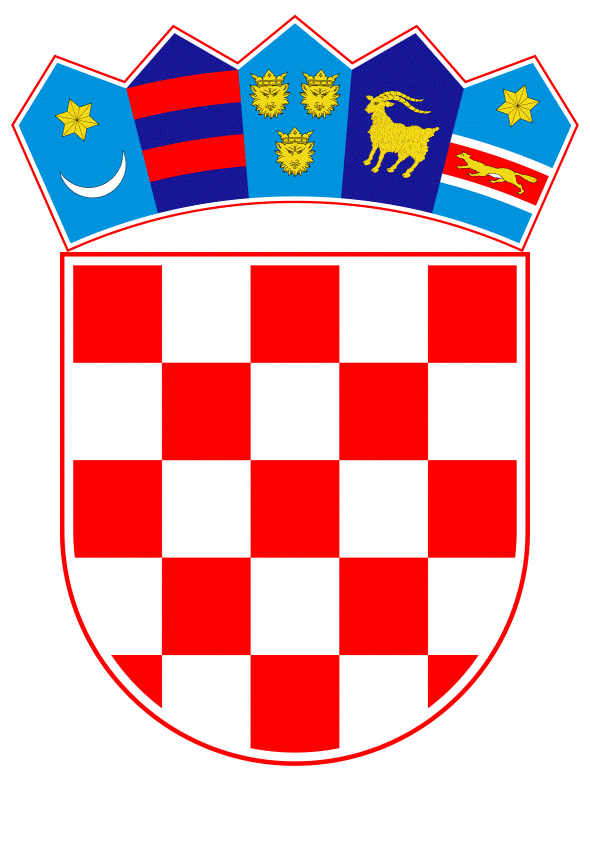 VLADA REPUBLIKE HRVATSKEZagreb, 21. prosinca 2023.______________________________________________________________________________________________________________________________________________________________________________________________________________________________Banski dvori | Trg Sv. Marka 2  | 10000 Zagreb | tel. 01 4569 222 | vlada.gov.hrPrijedlogNa temelju članka 31. stavka 2. Zakona o Vladi Republike Hrvatske (Narodne novine, broj 150/11, 119/14, 93/16, 116/18 i 80/22), a u vezi sa člankom 32. stavkom 3. Statuta Hrvatskoga zavoda za zapošljavanje (Narodne novine, broj 18/20), Vlada Republike Hrvatske je na sjednici održanoj _________ donijelaO D L U K Uo davanju prethodne suglasnosti ravnatelju Hrvatskoga zavoda za zapošljavanje za sklapanje Ugovora o zakupu poslovnog prostoraI.Daje se prethodna suglasnost ravnatelju Hrvatskoga zavoda za zapošljavanje za  sklapanje Ugovora o zakupu poslovnog prostora u Zagrebu, Savska cesta 64, ukupne površine 3.444,80 m2, za razdoblje od 1. siječnja 2024. godine do 31. prosinca 2025. godine, sa zakupodavcem Školska knjiga d.d., Zagreb, Masarykova ulica 28, OIB: 38967655335, u ukupnom iznosu od 1.165.720,32 eura, što uvećano za PDV iznosi 1.457.150,40 eura, a  sukladno Odluci Upravnog vijeća Hrvatskoga zavoda za zapošljavanje KLASA: 023-01/23-01/01, URBROJ: 344-204/2-23-130 od 31. listopada 2023.II.	Ova Odluka stupa na snagu danom donošenja.Klasa:Urbroj:Zagreb,PREDSJEDNIK								      mr. sc. Andrej PlenkovićOBRAZLOŽENJEHrvatski zavod za zapošljavanje (u daljnjem tekstu: Zavod), Središnji ured, obavlja svoju djelatnost u poslovnom prostoru u Zagrebu, Savska cesta 64, na temelju Ugovora o zakupu poslovnog prostora, KLASA: 372-01/18-01/23, URBROJ: 344-204/1-23-59 od 17.01.2023. godine, sklopljenog sa zakupodavcem Školska knjiga d.d., Zagreb, Masarykova ulica 28. Budući da Ugovor o zakupu poslovnog prostora od 17.01.2023. godine ističe 31.12.2023. godine, a poslovni prostor u potpunosti odgovara potrebama Zavoda, potrebno je sklopiti novi Ugovor o zakupu poslovnog prostora za potrebe smještaja Središnjeg ureda Zavoda.   Ministarstvo prostornoga uređenja, graditeljstva i državne imovine je Odlukom, KLASA: 372-03/19-02/536, URBROJ: 531-11-1-2-23-25 od 03.10.2023. godine, dalo suglasnost za sklapanje Ugovora o zakupu poslovnog prostora u Zagrebu, Savska cesta 64, i to na vrijeme od 24 mjeseca. Ugovor o zakupu poslovnog prostora u Zagrebu, Savska cesta 64, ukupne površine 3.444,80m2 sklapa se na određeno vrijeme za razdoblje od 01. siječnja 2024. godine do 31. prosinca 2025. godine, a mjesečna cijena zakupa bez PDV-a iznosi 39.959,68 eura odnosno 11,60 eura/m². Uz cijenu zakupnine, Zavod je dužan podmirivati i troškove tekućeg održavanja u mjesečnom iznosu od 2,50 eura/m² što ukupno iznosi 8.612,00 eura mjesečno bez PDV-a. Sveukupna vrijednost zakupa koji se sklapa na rok od 24 mjeseca uz troškove tekućeg održavanja iznosi 1.165.720,32 eura odnosno 1.457.150,40 eura s PDV-om. Financijska sredstva za preuzimanje obveza iz Ugovora o zakupu poslovnog prostora i plaćanja u 2024. i 2025. godini osigurana su u Državnom proračunu Republike Hrvatske za 2023. godinu i projekcijama za 2024. i 2025. godinu na poziciji Zavoda A689013, u iznosu od 728.575,00 eura u svakoj godini.Prema članku 32. stavku 3. Statuta Zavoda, ravnatelj Zavoda može poduzimati pravne poslove o stjecanju, opterećenju ili otuđenju imovine, odnosno sklapanju drugog posla čija vrijednost je veća od 5.000.000,00 kuna, odnosno 663.614,04 eura, samo uz prethodnu suglasnost Upravnoga vijeća i Vlade Republike Hrvatske.  Upravno vijeće Zavoda je na sjednici održanoj dana 31.10.2023. godine Odlukom, KLASA: 023-01/23-01/01, URBROJ: 344-204/2-23-130, u skladu sa člankom 32. stavak 3. Statuta Zavoda, dalo suglasnost ravnatelju Zavoda za sklapanje Ugovora o zakupu poslovnog prostora u Zagrebu, Savska cesta 64, sa zakupodavcem Školska knjiga d.d., Zagreb, Masarykova ulica 28.Slijedom navedenoga, za sklapanje Ugovora o zakupu poslovnog prostora u Zagrebu, Savska cesta 64, potrebna je i suglasnost Vlade Republike Hrvatske. Predlagatelj:Ministarstvo rada, mirovinskoga sustava, obitelji i socijalne politikePredmet:Prijedlog odluke o davanju prethodne suglasnosti ravnatelju Hrvatskoga zavoda za zapošljavanje za sklapanje Ugovora o zakupu poslovnog prostora 